طلبات عروض مشاريعدعم الجمعياتوالتظاهرات الثقافيةوالمهرجانات الثقافية والفنية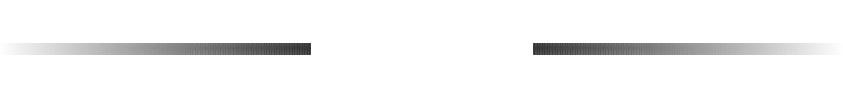 2019وزارة الثقافة والإتصال – قطاع الثقافة، 1، شارع غاندي، الرباطwww.minculture.gov.maالمجالات المستهدفة :تنظيم التظاهرات الثقافية؛تنظيم المهرجانات الثقافية والفنية.الإطار القانوني :ينظم دعم التظاهرات الثقافية والمهرجانات الثقافية والفنية في إطار دفتر التحملات هذا وكذا القرار المشترك لوزير الثقافة والاتصال ووزير الاقتصاد والمالية رقم 1387.15 الصادر في 18 من جمادى الأولى 9)1436 مارس (2015 المتعلق بتحديد كيفية دعم الجمعيات والهيئات الثقافية والنقابات الفنية والمهرجانات والتظاهرات الثقافية والفنية تنفيذا لمقتضيات المرسوم رقم 2.12.513 الصادر في 2 رجب 1434ه الموافق ل13 ماي 2013 المتعلق بدعم المشاريع الثقافية والفنية، على شكل طلبات عروض مشاريع، توضح خلاله بالإضافة إلى الأهداف والمجالات والمستفيدين والمعايير والمبالغ وطرق الصرف، طبيعة وشروط الحصول على هذا الدعم.تعبئة الملفات :يمكن للجمعيات والمؤسسات الثقافية والفنية والنقابات الفنية المرشحة لدعم التظاهرات والمهرجانات الثقافية والفنية المتنوعة إيداع ملفاتها في أكثر من مجال إلا أنه لا يمكنها الاستفادة إلا في مجال واحد.وتحمل مطبوعات طلبات عروض مشاريع دعم التظاهرات الثقافية والمهرجانات الفنية من الموقع الإلكتروني لوزارة الثقافة والاتصال -قطاع الثقافة -: www.minculture.gov.maوترسل عبر البريد المضمون بعد تعبئتها إلى:وزارة الثقافة والاتصال – قطاع الثقافة -قسم التعاون، 1 شارع غاندي، الرباطيتعين على الجمعيات الثقافية والمؤسسات المنظمة للتظاهرات الثقافية والمهرجانات الثقافية والفنية الراغبة في الحصول على الدعم، الإطلاع على دفتر التحملات وتحميله من الموقع الإلكتروني لوزارة الثقافة والاتصال -قطاع الثقافة- : www.minculture.gov.ma.وتحمل بالإضافة إلى دفتر التحملات، استمارة ملف طلب الدعم من نفس الموقع الإلكتروني.يعد ملف طلب الدعم وتملأ استمارة ملف طلب الدعم طبقا لمقتضيات دفتر التحملات.إيداع الملفات :تودع ملفات طلبات عروض مشاريع دعم التظاهرات الثقافية والمهرجانات الفنية برسم سنة 2019 ما بين 05 و 15 أبريل 2019.يعلن عن النتائج النهائية بالموقع الإلكتروني للوزارة بعد استكمال أشغال اللجنة الموكول إليها دراسة الملفات والطلبات وانتقاء المشاريع الثقافية.تنظيم التظاهرات الثقافيةالأهداف- مواكبة الجمعيات الثقافية في تنظيم التظاهرات الثقافية ؛- تثمين التنوع الثقافي وتعزيز التعدد اللغوي وإبراز مقومات الهوية المغربية ؛- تطوير الجانب المهني للتظاهرات الثقافية الوطنية والجهوية ؛- المساهمة في التنشيط الثقافي على الصعيد الوطني والجهوي ؛- تشجيع المبادرات الشابة في مجال تنظيم التظاهرات الثقافية.المستفيدون- الجمعيات الثقافية ؛- الجمعيات والهيئات المهنية العاملة في المجال الثقافي.أنواع مشاريع الدعم- تنظيم التظاهرات الثقافية؛- تنظيم الندوات واللقاءات المرتبطة بالقطاع الثقافي.شروط الترشحأن تكون الجمعية فاعلة في ميدان تنظيم التظاهرات الثقافية لمدة لا تقل عن 3 (ثلاث) سنوات ولها مساهمة معنوية أو مالية في إنجاز المشروع وسبق لها الوفاء بالتزاماتها السابقة مع الوزارة. كما يتوجب أن يكون المسؤول عن الجمعية من جنسية مغربية أو أجنبيا مقيما بالمغرب حاملا لبطاقة الإقامة مع الإدلاء بملف الترشيح المتضمن للوثائق الإدارية والفنية وخاصة :بطاقة المعلومات الخاصة بملف طلب الدعم معبأة (مختومة و موقعة)بطاقة مفصلة حول المشروع (مختومة و موقعة)نسخة - ملف قانوني يثبت الوضعية القانونية السليمة للجمعية والممارسة المنتظمة في الميدان الثقافي ويتضمن وصل الإيداع – لائحة أعضاء المكتب – محضر آخر جمع عام خاص بتغيير  المكتب – القانون الأساسي – التقرير الأدبي والمالي لآخر سنة  –تقرير أدبي ومالي عن الدعم  السابق للوزارة؛المحضر والوصل النهائي الخاصين بالتأسيس مصادق عليهما التكلفة المالية للمشروع (مختومة و موقعة) إثبات توفر الجمعية على % 30 على الأقل من ميزانية تنظيم التظاهرة؛البرنامج المفصل للتظاهرة (مختوم و موقع)بطاقة مفصلة حول أنشطة الجمعية (مختومة و موقعة)؛بطاقة حول الجهات الداعمة للتظاهرة (مختومة و موقعة)بطاقة تعريفية بالإدارة المشرفة على التظاهرة (مختومة و موقعة)نسخ من التزامات المشاركين في التظاهرة (مختومة)بطاقة مفصلة حول أنشطة الجمعية صاحبة المشروع (مختومة و موقعة)نسخة من البطاقة الوطنية للمسؤول عن الجمعيةشهادة إثبات بالالتزامات السابقة تجاه الوزارة مسلمة من طرف الإدارة؛نموذج شيك الجمعية أو شهادة التعريف البنكيمعايير الاختيارتعتمد اللجنة، لانتقاء المشاريع المؤهلة للدعم، على المعايير التالية :- التصور العام التظاهرة؛- جودة ومهنية التنظيم؛- اهتمام التظاهرة بالتنوع الثقافي والتعدد اللغوي؛- مهنية الطاقم المشرف على التظاهرة؛- تنظيم التظاهرة بالمناطق النائية؛- اهتمام التظاهرة بنشر الثقافة والفن المغربيين ؛- تفرد التظاهرة وعدم استنساخها لتصورات أخرى؛- احترام قانون الفنان والمهن الفنية، وحقوق التأليف.ملحوظة: تضع اللجنة شبكة لتقييم المشاريع انطلاقا من هذه المعايير ومعايير أخرى تراها مناسبة.مبلغ الدعميحدد مبلغ الدعم المالي المخصص لمجال تنظيم التظاهرات الثقافية في نسبة 70% على الأكثر من كلفة المشروع حسب الأسقف التالية :- التظاهرات الثقافية المحلية : في حدود 30.000 درهم (ثلاثون ألف درهم) كحد أقصى؛- التظاهرات الثقافية الجهوية : في حدود 50.000 درهم(خمسون ألف درهم)  كحد أقصى؛- التظاهرات الثقافية الوطنية : في حدود 70.000 درهم (سبعون ألف درهم)  كحد أقصى؛تضع اللجنة شبكة للتقييم المالي للمصاريف المطلوبة.صرف الدعميمنح الدعم بناء على عقد موقع بين وزارة الثقافة والاتصال والمسؤول عن الجمعية المنظمة للتظاهرة ويصرف عن طريق المديريات الجهوية للثقافة؛- يتم إشعار المسؤول عن الجمعية مباشرة بعد الإعلان عن النتائج للتوقيع على العقد؛- تتسلم الجمعية نسبة % 70 من المبلغ المخصص للدعم بعد التأشير على الالتزام بالنفقة الخاص  بالعقد من طرف مصالح الخزينة العامة للمملكة ويتسلم الباقي % 30 بعد إنجاز التظاهرة وفق  المواصفات المحددة في المشروع وبعد وفاءه بكل التزاماته وتقديم تقارير مفصلة مشفوعة بالحوامل  السمعية البصرية لفعاليات التظاهرة مع الإدلاء بالوثائق الإثباتية المتعلقة بالدفعة الثانية قبل متم  شهر يناير من السنة الموالية؛- يضع المستفيد من الدعم جملة (بدعم من وزارة الثقافة والاتصال) والشعار البصري للوزارة حسب  المواصفات الخاصة بكل حجم، والمحددة من قبل الوزارة، على كل الحوامل والوثائق والوسائط  الإعلامية المستعملة للتعريف بالمشروع المدعم.تنظيم المهرجانات الثقافية والفنيةالأهداف- تثمين التنوع الثقافي وتعزيز التعدد الفني واللغوي وإبراز مقومات الهوية المغربية؛- تطوير أداء المهرجانات الثقافية والفنية الوطنية والجهوية والمحلية؛- المساهمة في التنشيط الثقافي والفني على الصعيد المحلي والجهوي والوطني؛- تشجيع المبادرات الشابة في مجال تنظيم المهرجانات؛- تقوية الجانب التنظيمي والتدبيري الاحترافي والمهني للمهرجانات الفنية المتنوعة.المستفيدون- الجمعيات الثقافية أو الفنية ؛أنواع مشاريع الدعم- تنظيم مهرجان فني جهوي متنوع ؛- تنظيم مهرجان فني وطني متنوع.شروط الترشحأن تكون الجمعية فاعلة في ميدان تنظيم المهرجانات الثقافية أو الفنية المتنوعة لمدة لا تقل عن 3 (ثلاث) سنوات ولها مساهمة معنوية أو مالية في إنجاز المشروع وسبق لها الوفاء بالتزاماتها السابقة مع الوزارة. كما يتوجب أن يكون المسؤول عن الجمعية من جنسية مغربية أو أجنبيا مقيما بالمغرب حاملا لبطاقة الإقامة مع الإدلاء بملف الترشيح المتضمن للوثائق الإدارية والفنية وخاصة :بطاقة المعلومات الخاصة بملف طلب الدعم معبأة (مختومة و موقعة)؛بطاقة مفصلة حول المشروع(مختومة و موقعة) ؛التكلفة المالية للمشروع (مختومة و موقعة)؛إثبات التوفر على   40 % على الأقل من ميزانية المهرجان نسخة من الملف القانوني للجمعيات كما هو محدد في دفتر التحملات؛المحضر والوصل النهائي الخاصين بالتأسيس مصادق عليهما الوثائق الإعلامية و الملف الصحفي المتعلقين بالدورة السابقة للمهرجان؛بطاقة مفصلة حول أنشطة الجمعية صاحبة المشروع (مختومة و موقعة)؛ البرنامج المفصل للدورة الحالية للمهرجان (مختوم و موقع)؛بطاقة حول الجهات الداعمة للمهرجان؛(مختومة و موقعة) ؛نسخ من التزامات الفرق الفنية والفنانين العاملين بالمهرجان ؛ نسخة من عقد ارتباط الجمعية مع إطار متخصص في مجال تنظيم المهرجانات والتظاهرات الثقافية والفنية والتراثية أو إثبات الكفاءة الذاتية للتنظيم ؛نسخة من البطاقة الوطنية للمسؤول عن الجمعية؛شهادة إثبات بالالتزامات السابقة تجاه الوزارة مسلمة من طرف الإدارة؛نموذج شيك الجمعية أو شهادة التعريف البنكي.معايير الاختيارتعتمد اللجنة، لانتقاء المشاريع المؤهلة للدعم، على المعايير التالية :- التصور العام للمهرجان؛- جودة ومهنية التنظيم؛- مهنية الطاقم الفني والتقني والإداري للمهرجان؛- جهود صاحب المهرجان لتوفير مصادر أخرى للتمويل- اهتمام المهرجان بالمناطق النائية ؛- اهتمام المهرجان بنشر الثقافة والفن المغربيين ؛- احترام المنظمين لقانون حقوق التأليف؛- تفرد المهرجان وعدم استنساخه لتصورات أخرى؛- وقع المهرجان على الجمهور.ملحوظة: تضع اللجنة شبكة لتقييم المشاريع انطلاقا من هذه المعايير ومعايير أخرى تراها مناسبة.مبلغ الدعم- يحدد مبلغ الدعم المالي المخصص لمجال تنظيم المهرجانات الثقافية أوالفنية المتنوعة في نسبة   30% على الأكثر من كلفة المشروع حسب الأسقف التالية :- المهرجانات المحلية : في حدود 50.000 درهم (خمسون ألف درهم)  كحد أقصى؛- المهرجانات الجهوية : في حدود 100.000 درهم (مائة ألف درهم)  كحد أقصى؛- المهرجانات الوطنية : في حدود 150.000 درهم (مائة وخمسون ألف درهم)  كحد أقصى؛تضع اللجنة شبكة للتقييم المالي للمصاريف المطلوبة.صرف الدعميمنح الدعم بناء على عقد موقع بين وزارة الثقافة والاتصال، والمسؤول عن الجمعية المنظمة للمهرجان ويصرف عن طريق المديريات الجهوية للثقافة.- يتم إشعار المسؤول عن الجمعية مباشرة بعد الإعلان عن النتائج للتوقيع على العقد؛- تتسلم الجمعية نسبة % 70 من المبلغ المخصص للدعم بعد التأشير على الالتزام بالنفقة الخاص  بالعقد من طرف مصالح الخزينة العامة للملكة ويتسلم الباقي % 30 بعد المهرجان وفق المواصفات  المحددة في المشروع وبعد وفاءه بكل التزاماته وتقديم تقارير مفصلة مشفوعة بالحوامل السمعية  البصرية لفعاليات المهرجان مع الإدلاء بالوثائق الإثباتية المتعلقة بالدفعة الثانية قبل متم شهر يناير  من السنة الموالية؛- يضع المستفيد من الدعم جملة (بدعم من وزارة الثقافة والاتصال) والشعار البصري للوزارة حسب  المواصفات الخاصة بكل حجم، والمحددة من قبل الوزارة، على كل الحوامل والوثائق والوسائط   الإعلامية المستعملة للتعريف بالمشروع المدعم.